	Адвокатское бюро г. Москвы «Москоу лигал» 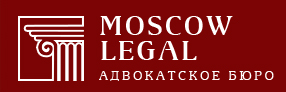 129626, г. Москва, Проспект мира, д. 102, стр.30тел.: 8(495)664-55-96, 8(925)664-55-76msk-legal.ru info@msk-legal.ru;Тимирязевский районный суд города Москвы127238, г. Москва, Дмитровское шоссе, д. 65Истец: _______________________________________, место рождения - гор. Красноярск Паспорт гражданина РФ 0411 ______, выдан Отделом УФМС России по Красноярскому району в Советском районе гор. Красноярска _________, код Подразделения 240-003Адрес: г. Москва, ш. ДмитровскоеОтветчик: ИП Ветров Юрий НиколаевичИНН: 761019221732ОГНИП: 321508100051093Цена иска: 885 440 руб. 43 коп.Госпошлина: не уплачивается на основании положений пп. 4 п. 2, п. 3 ст. 333.36 НК РФИСКОВОЕ ЗАЯВЛЕНИЕо возмещении убытков, причиненных некачественным выполнением работ в соответствии с Законом РФ «О защите прав потребителей»10.05.2022 между ___________________ (далее – Истец) и ИП Ветровым Юрием Николаевичем (далее – Ответчик) был заключен договор подряда № 648 (далее – Договор) на выполнение ремонтных работ в квартире по адресу: г. Москва, Дмитровское шоссе (далее – Квартира). Истец неоднократно уведомлял Ответчика о выявленных недостатках выполненных работ, выражал свою озабоченность качеством и подходом к выполнению работ Ответчиком и отмечал риски задержки сроков. Абсолютное большинство этих обращений были проигнорированы. В рамках соблюдения досудебного порядка урегулирования возникших между сторонами Договора разногласий Истец направил Ответчику досудебную претензию (копия прилагается), в которой изложил свои требования и котор  ая осталась без удовлетворения. Не видя никакой возможности урегулировать данный спор без обращения в юрисдикционный орган, Истец обращается за судебной защитой своих прав и законных интересов, предъявляя следующие требования к Ответчику.1. Стоимость фактически выполненных работ ниже оплаченных, разница должна быть возвращена Истцу как неосновательное обогащение. Согласно п. 3.1. Договора, общая стоимость работ составляет определяется в Приложении № 1. В соответствии Приложением № 1 к данному договору, стороны достигли соглашения, что цена договора подряда № 648 составляет 350 910 руб. 73 коп. В рамках исполнения своих обязательств по оплате работ Истец передал Ответчику денежные средства в размере 253 760 руб. 40 коп., что подтверждается квитанциями о переводе денежных средств. Прилагаемые квитанции подтверждают переводы денежных средств на сумму, которая превышает названную, поскольку часть денежных средств переводилась как оплата материалов, в настоящий момент выделить переводы денежных средств, которыми оплачивались именно работы крайне затруднительно. Испытывая сомнения в компетентности Ответчика, в целях установления стоимости фактически выполненных Ответчиком работ и их качества, Истец обратился в Общество с ограниченной ответственностью «ТехСтройЭксперт». По итогам обследования качества ремонтных работ квартире по адресу г. Москва, Дмитровское шоссе, Истцом было получено Заключение эксперта. Согласно выводам, к которым пришел специалист, «стоимость фактически выполненных работ составила 113 540 руб. 31 коп.» (лист 22 Заключения). В соответствии с п. 1 ст. 1102 ГК РФ лицо, которое без установленных законом, иными правовыми актами или сделкой оснований приобрело или сберегло имущество (приобретатель) за счет другого лица (потерпевшего), обязано возвратить последнему неосновательно приобретенное или сбереженное имущество (неосновательное обогащение), за исключением случаев, предусмотренных статьей 1109 ГК РФ. Разница между стоимостью фактически выполненных работ и оплаченных Истцом составляет 140 220 руб. 07 коп. Таким образом, размер неосновательного обогащения 140 220 руб. 07 коп.  и подлежит возмещению Истцу.2. Качество выполненных ремонтных работ не соответствует обязательным требованиям и требуются дополнительные расходы на исправление выявленных недостатков, которые должны быть возмещены Ответчиком.В соответствии с п. 1 ст. 29 Закона РФ от 07.02.1992 № 2300-1 «О защите прав потребителей» (далее - Закон РФ «О защите прав потребителей»), потребитель при обнаружении недостатков выполненной работы вправе по своему выбору потребовать возмещения понесенных им расходов по устранению недостатков выполненной работы (оказанной услуги) своими силами или третьими лицами.Согласно выводам, к которым пришел специалист, «Качество выполненных ремонтных работ не соответствует требованиям нормативно-технических документов, а именно: Качество выполненных ремонтных работ не соответствует требованиям нормативно-технических документов, а именно: - СП 71.13330.2017 «Изоляционные и отделочные покрытия. Актуализированная редакция СНиП 3.04.01-87»;- СП 163.1325800.2014 «Конструкции с применением гипсокартонных и гипсоволокнистых листов»;- рекомендациям по устройству полов к СНиП 3.04.01-87.Подрядчиком акты освидетельствования скрытых работ (по устройству холодного/горячего водопровода, канализации, вентиляции, отопления и электротехнической части) не представлены, данный вид работ не может быть принят заказчиком, т. к. отсутствует исполнительная документация, подтверждающая качество и объём выполненных работ, а именно: РД-11-02-2006, Приказу Ростехнадзора от 26.12.2006 N 1128 (ред. от 09.11.2017) «Об утверждении и введении в действие Требований к составу и порядку ведения исполнительной документации при строительстве, реконструкции, капитальном ремонте объектов капитального строительства и требований, предъявляемых к актам освидетельствования работ, конструкций, участков сетей инженерно-технического обеспечения».Также согласно тексту Заключения, «стоимость ремонтных работ для устранения дефектов составляет 413 971, 18 рублей с учетом НДС 20%» (лист 23 Заключения). Устранить данные недостатки самостоятельно Истец не в силах, поэтому для устранения недостатков выполненных Подрядчиком работ Истцом потребуется обращение к услугам третьих лиц. Расходы, понесенные Истцом в связи с устранением недостатков, выполненных Ответчиком работ, подлежат возмещению последним в соответствии с п. 1 ст. 29 Закона РФ «О защите прав потребителей».К аналогичным выводам о многочисленных нарушениях технических норм, принятых в сфере строительства, пришел специалист ООО «Технологии Ремонта».3. Ответчик допустил просрочку исполнения договора, сумма неустойки, предусмотренная законом, должна быть присуждена Истцу. В соответствии с п. 4.1.1. Договора, датой начала выполнения работ по договору является дата внесения Заказчиком аванса. Заказчик внес аванс 10.05.2022, следовательно срок выполнения работ начал течь 11.05.2022. В соответствии с п. 4.1.2. Договора срок выполнения работ составляет 60 рабочих дней. Следовательно, последним днем срока, когда работы должны были быть выполнены, является 04.08.2022. Работы в соответствии с условиями Договора в полном объеме до настоящего времени (22.08.2022) не выполнены. Просрочка исполнения обязательств составляет 12 рабочих дней.Согласно п. 1 ст. 314 ГК РФ, если обязательство предусматривает или позволяет определить день его исполнения либо период, в течение которого оно должно быть исполнено, обязательство подлежит исполнению в этот день или соответственно в любой момент в пределах такого периода. Согласно п. 5 ст. 28 Закона РФ от 07.02.1992 № 2300-1 «О защите прав потребителей» в случае нарушения установленных сроков выполнения работы (оказания услуги) исполнитель уплачивает потребителю за каждый день (час, если срок определен в часах) просрочки неустойку (пеню) в размере трех процентов цены выполнения работы (оказания услуги).Соответственно за период просрочки с 04.08.2022 по 06.09.2022 (12 рабочих дней), сумма неустойки составляет 242 128 руб. 40 коп. Подробный расчет приводится в следующей таблице.	4. Ответчик уклонился от удовлетворения в досудебном порядке обоснованных требований Истца и подлежит ответственности, предусмотренной законодательством о защите прав потребителей.Согласно п. 1 ст. 31 Закона РФ от 07.02.1992 № 2300-1 «О защите прав потребителей» требования потребителя о возврате уплаченной за работу (услугу) денежной суммы и возмещении убытков подлежат удовлетворению в десятидневный срок со дня предъявления соответствующего требования. Пункт 3 ст. 31 предусматривает, что за нарушение предусмотренных настоящей статьей сроков удовлетворения отдельных требований потребителя исполнитель уплачивает потребителю за каждый день просрочки неустойку (пеню) в размере 3 (Трех) процентов за каждый день просрочки.В силу названного положения закона, Истец вправе заявить требование о взыскании неустойки в связи с отказом от удовлетворения требования потребителя в добровольном порядке. 22.08.2022 представителем Истца была отправлена досудебная претензия с приложениями по электронной почте, указанной в Договоре, и которая считается надлежащим способом отправки досудебной претензии в силу п. 12.1. Договора. До настоящего времени Ответчик на претензию не ответил. С учетом того, что Договором не выделены отдельные этапы работ с отдельными сроками и стоимостями, период начисления данной неустойки выглядит следующим образом: с 22.07.2022 по 06.09.2022 (23 дней), сумма неустойки составляет 115 800 руб. 54 коп. Ниже приводится таблица с расчетом суммы неустойки.Таким образом, цена настоящего иска определена:- разницей между стоимостью оплаченных работ и фактически выполненных в размере 113 540 руб. 31 коп.;- стоимостью устранения недостатков выполненных работ в размере 413 971 руб. 18 коп.;- неустойкой за просрочку выполнения работ по Договору в размере 242 128 руб. 40 коп.;- неустойкой за отказ от удовлетворения требования потребителя в размере 115 800 руб. 54 коп.;Сложение названных величин позволяет определить цену настоящего иска, которая составляет 885 440 руб. 43 коп.	В соответствии с п. 3 ст. 17 Закона РФ от 07.02.1992 № 2300-1 «О защите прав потребителей» и пп. 4 п. 2 и п. 3 ст. 333.36 Налогового кодекса РФ потребители освобождаются от уплаты государственной пошлины по всем искам, связанным с нарушением прав потребителя, если цена иска не превышает 1 000 000 рублей. Истец не имеет юридического образования, поэтому для защиты своих законных прав был вынужден заключить соглашение с адвокатским бюро соглашение об оказании юридической помощи, стоимость услуг по которому на дату подачи искового заявления составляет 180 000 руб. Стоимость экспертизы в размере 35 000 руб. также подлежит взысканию.Истец письменно и устно обращался к Ответчику с требованием об устранении имеющихся недостатков в выполненных Ответчиком работах, однако Ответчик уклонился от исполнения своих обязательств. Истец вынужден тратить свое личное время на претензионно-судебную работу, обращаться в суд за защитой своих прав и интересов, в связи с этим Истец понес сильные нравственные страдания, которые Истец оценивает в 250 000 рублей.В соответствии с п. 6 ст. 13 Закона РФ от 07.02.1992 № 2300-1 «О защите прав потребителей» при удовлетворении судом требований потребителя, установленных законом суд взыскивает с изготовителя (исполнителя, продавца, уполномоченной организации или уполномоченного индивидуального предпринимателя, импортера) за несоблюдение в добровольном порядке удовлетворения требований потребителя штраф в размере пятидесяти процентов от суммы, присужденной судом в пользу потребителя.Вопрос о подсудности настоящего спора.В соответствии с ч. 7 ст. 29 ГПК РФ, иски о защите прав потребителей могут быть предъявлены также в суд по месту жительства или месту пребывания истца либо по месту заключения или месту исполнения договора, за исключением случаев, предусмотренных частью четвертой статьи 30 ГПК РФ. Руководствуясь данным положением, Истец предъявляет данный иск в суд по месту жительства.С учетом изложенного, руководствуясь ст. ст. 17, 28, 29, 31 Закона РФ «О защите прав потребителей», ст. ст. 98, 100, 131 - 132, 194 - 199 ГПК РФ,ПРОШУ:1. Взыскать с Ответчика в пользу Истца разницу между стоимостью оплаченных работ и фактически выполненных в размере 113 540 руб. 31 коп.;2. Взыскать с Ответчика в пользу Истца стоимость устранения дефектов в размере 413 971 руб. 18 коп.; 3. Взыскать с Ответчика в пользу Истца неустойку за просрочку выполнения работ в размере 242 128 руб. 40 коп.;4. Взыскать с Ответчика в пользу Истца неустойку за отсутствие удовлетворения требования потребителя в добровольном порядке в размере 115 800 руб. 54 коп.;5. Взыскать с Ответчика в пользу Истца расходы на юридическую помощь в размере 180 000 руб.;6. Взыскать с Ответчика в пользу Истца стоимость проведения экспертизы в размере 35 000 руб.;7. Взыскать с Ответчика в пользу Истца моральный вред в размере 250 000 руб.;8. Взыскать с Ответчика в пользу Истца штраф в размере 50% от суммы, присужденной судом в пользу потребителя;Приложения:Расчет исковых требований;Почтовые документы об отправке иска с приложениями Ответчику;Договор подряда;Чеки о переводе денежных средств;Досудебная претензия с подтверждение отправки Ответчику;Заключение специалиста, выданное ООО «Техстройэксперт»;Отчет по осмотру квартиры Истца от ООО «Технологии Ремонта».Соглашение об оказании юридической помощи с приходно-кассовым ордером;Договор экспертно-диагностического обследования, приходный ордер;Представитель Истца по доверенности                                  _____________/Городилов Н.С./Цена договораПериод просрочкиПериод просрочкиПериод просрочкиФормулаНеустойкаЦена договораспоРабочих днейФормулаНеустойка350 910 руб. 73 коп.04.08.202206.09.202223350 910,73 × 23 × 3% 242 128,40Итого (руб.):242 128,40Задолженность (руб.)Период просрочкиПериод просрочкиПериод просрочкиФормулаНеустойка, руб.Задолженность (руб.)споднейФормулаНеустойка, руб.350 910 руб. 73 коп.22.08.202206.09.202211350 910,73 × 11 × 3% 115 800,54Итого (руб.):115 800,54